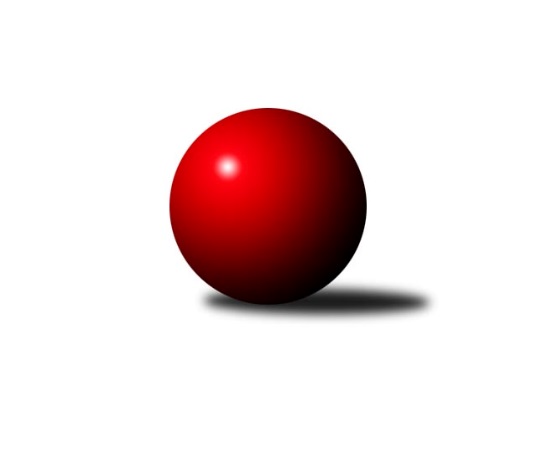 Č.11Ročník 2019/2020	29.4.2024 Jihomoravský KP1 jih 2019/2020Statistika 11. kolaTabulka družstev:		družstvo	záp	výh	rem	proh	skore	sety	průměr	body	plné	dorážka	chyby	1.	KC Hodonín	11	10	0	1	62.5 : 25.5 	(83.5 : 48.5)	2625	20	1778	848	31.3	2.	TJ Sokol Vážany	11	8	1	2	62.0 : 26.0 	(87.0 : 45.0)	2618	17	1801	817	36.2	3.	TJ Sokol Šanov B	11	8	1	2	58.5 : 29.5 	(83.5 : 48.5)	2579	17	1782	796	42.4	4.	SK Podlužan Prušánky B	11	6	1	4	46.0 : 42.0 	(65.0 : 67.0)	2527	13	1742	785	36.2	5.	SK Kuželky Dubňany C	11	6	1	4	45.0 : 43.0 	(70.0 : 62.0)	2500	13	1759	742	49	6.	KK Sokol Litenčice	11	5	2	4	49.0 : 39.0 	(64.5 : 67.5)	2504	12	1750	754	48.3	7.	TJ Jiskra Kyjov	11	5	1	5	43.5 : 44.5 	(64.0 : 68.0)	2555	11	1768	787	42.5	8.	TJ Sokol Mistřín C	11	4	2	5	39.5 : 48.5 	(61.5 : 70.5)	2558	10	1778	780	42.6	9.	TJ Sokol Vracov B	11	4	0	7	39.5 : 48.5 	(63.0 : 69.0)	2553	8	1775	779	41.4	10.	KK Jiskra Čejkovice B	11	3	0	8	29.5 : 58.5 	(46.0 : 86.0)	2432	6	1720	712	62.4	11.	SK Baník Ratíškovice C	11	1	2	8	27.0 : 61.0 	(49.0 : 83.0)	2419	4	1721	698	64.2	12.	TJ Lokomotiva Valtice B	11	0	1	10	26.0 : 62.0 	(55.0 : 77.0)	2454	1	1731	723	53.6Tabulka doma:		družstvo	záp	výh	rem	proh	skore	sety	průměr	body	maximum	minimum	1.	KC Hodonín	7	7	0	0	42.5 : 13.5 	(59.0 : 25.0)	2640	14	2692	2561	2.	TJ Sokol Vážany	6	6	0	0	39.0 : 9.0 	(56.0 : 16.0)	2602	12	2688	2491	3.	KK Sokol Litenčice	6	5	1	0	34.0 : 14.0 	(40.5 : 31.5)	2496	11	2545	2462	4.	TJ Sokol Šanov B	5	5	0	0	29.5 : 10.5 	(41.0 : 19.0)	2636	10	2747	2548	5.	SK Podlužan Prušánky B	5	4	1	0	29.0 : 11.0 	(37.5 : 22.5)	2649	9	2784	2558	6.	SK Kuželky Dubňany C	5	4	0	1	25.0 : 15.0 	(39.0 : 21.0)	2561	8	2607	2521	7.	TJ Jiskra Kyjov	5	3	1	1	24.5 : 15.5 	(32.0 : 28.0)	2601	7	2641	2561	8.	TJ Sokol Vracov B	6	3	0	3	25.0 : 23.0 	(36.5 : 35.5)	2572	6	2660	2497	9.	TJ Sokol Mistřín C	5	2	1	2	17.0 : 23.0 	(27.0 : 33.0)	2572	5	2633	2503	10.	KK Jiskra Čejkovice B	5	2	0	3	18.0 : 22.0 	(21.0 : 39.0)	2381	4	2439	2327	11.	SK Baník Ratíškovice C	6	1	2	3	19.0 : 29.0 	(30.0 : 42.0)	2465	4	2540	2420	12.	TJ Lokomotiva Valtice B	5	0	0	5	9.0 : 31.0 	(20.5 : 39.5)	2496	0	2522	2439Tabulka venku:		družstvo	záp	výh	rem	proh	skore	sety	průměr	body	maximum	minimum	1.	TJ Sokol Šanov B	6	3	1	2	29.0 : 19.0 	(42.5 : 29.5)	2567	7	2628	2522	2.	KC Hodonín	4	3	0	1	20.0 : 12.0 	(24.5 : 23.5)	2622	6	2739	2484	3.	TJ Sokol Vážany	5	2	1	2	23.0 : 17.0 	(31.0 : 29.0)	2622	5	2691	2570	4.	TJ Sokol Mistřín C	6	2	1	3	22.5 : 25.5 	(34.5 : 37.5)	2555	5	2607	2467	5.	SK Kuželky Dubňany C	6	2	1	3	20.0 : 28.0 	(31.0 : 41.0)	2488	5	2625	2388	6.	TJ Jiskra Kyjov	6	2	0	4	19.0 : 29.0 	(32.0 : 40.0)	2548	4	2597	2501	7.	SK Podlužan Prušánky B	6	2	0	4	17.0 : 31.0 	(27.5 : 44.5)	2502	4	2632	2367	8.	TJ Sokol Vracov B	5	1	0	4	14.5 : 25.5 	(26.5 : 33.5)	2549	2	2600	2437	9.	KK Jiskra Čejkovice B	6	1	0	5	11.5 : 36.5 	(25.0 : 47.0)	2442	2	2490	2372	10.	KK Sokol Litenčice	5	0	1	4	15.0 : 25.0 	(24.0 : 36.0)	2505	1	2619	2369	11.	TJ Lokomotiva Valtice B	6	0	1	5	17.0 : 31.0 	(34.5 : 37.5)	2447	1	2490	2385	12.	SK Baník Ratíškovice C	5	0	0	5	8.0 : 32.0 	(19.0 : 41.0)	2410	0	2485	2298Tabulka podzimní části:		družstvo	záp	výh	rem	proh	skore	sety	průměr	body	doma	venku	1.	KC Hodonín	11	10	0	1	62.5 : 25.5 	(83.5 : 48.5)	2625	20 	7 	0 	0 	3 	0 	1	2.	TJ Sokol Vážany	11	8	1	2	62.0 : 26.0 	(87.0 : 45.0)	2618	17 	6 	0 	0 	2 	1 	2	3.	TJ Sokol Šanov B	11	8	1	2	58.5 : 29.5 	(83.5 : 48.5)	2579	17 	5 	0 	0 	3 	1 	2	4.	SK Podlužan Prušánky B	11	6	1	4	46.0 : 42.0 	(65.0 : 67.0)	2527	13 	4 	1 	0 	2 	0 	4	5.	SK Kuželky Dubňany C	11	6	1	4	45.0 : 43.0 	(70.0 : 62.0)	2500	13 	4 	0 	1 	2 	1 	3	6.	KK Sokol Litenčice	11	5	2	4	49.0 : 39.0 	(64.5 : 67.5)	2504	12 	5 	1 	0 	0 	1 	4	7.	TJ Jiskra Kyjov	11	5	1	5	43.5 : 44.5 	(64.0 : 68.0)	2555	11 	3 	1 	1 	2 	0 	4	8.	TJ Sokol Mistřín C	11	4	2	5	39.5 : 48.5 	(61.5 : 70.5)	2558	10 	2 	1 	2 	2 	1 	3	9.	TJ Sokol Vracov B	11	4	0	7	39.5 : 48.5 	(63.0 : 69.0)	2553	8 	3 	0 	3 	1 	0 	4	10.	KK Jiskra Čejkovice B	11	3	0	8	29.5 : 58.5 	(46.0 : 86.0)	2432	6 	2 	0 	3 	1 	0 	5	11.	SK Baník Ratíškovice C	11	1	2	8	27.0 : 61.0 	(49.0 : 83.0)	2419	4 	1 	2 	3 	0 	0 	5	12.	TJ Lokomotiva Valtice B	11	0	1	10	26.0 : 62.0 	(55.0 : 77.0)	2454	1 	0 	0 	5 	0 	1 	5Tabulka jarní části:		družstvo	záp	výh	rem	proh	skore	sety	průměr	body	doma	venku	1.	SK Kuželky Dubňany C	0	0	0	0	0.0 : 0.0 	(0.0 : 0.0)	0	0 	0 	0 	0 	0 	0 	0 	2.	KK Jiskra Čejkovice B	0	0	0	0	0.0 : 0.0 	(0.0 : 0.0)	0	0 	0 	0 	0 	0 	0 	0 	3.	SK Baník Ratíškovice C	0	0	0	0	0.0 : 0.0 	(0.0 : 0.0)	0	0 	0 	0 	0 	0 	0 	0 	4.	KK Sokol Litenčice	0	0	0	0	0.0 : 0.0 	(0.0 : 0.0)	0	0 	0 	0 	0 	0 	0 	0 	5.	TJ Lokomotiva Valtice B	0	0	0	0	0.0 : 0.0 	(0.0 : 0.0)	0	0 	0 	0 	0 	0 	0 	0 	6.	TJ Sokol Mistřín C	0	0	0	0	0.0 : 0.0 	(0.0 : 0.0)	0	0 	0 	0 	0 	0 	0 	0 	7.	SK Podlužan Prušánky B	0	0	0	0	0.0 : 0.0 	(0.0 : 0.0)	0	0 	0 	0 	0 	0 	0 	0 	8.	TJ Sokol Vážany	0	0	0	0	0.0 : 0.0 	(0.0 : 0.0)	0	0 	0 	0 	0 	0 	0 	0 	9.	KC Hodonín	0	0	0	0	0.0 : 0.0 	(0.0 : 0.0)	0	0 	0 	0 	0 	0 	0 	0 	10.	TJ Jiskra Kyjov	0	0	0	0	0.0 : 0.0 	(0.0 : 0.0)	0	0 	0 	0 	0 	0 	0 	0 	11.	TJ Sokol Šanov B	0	0	0	0	0.0 : 0.0 	(0.0 : 0.0)	0	0 	0 	0 	0 	0 	0 	0 	12.	TJ Sokol Vracov B	0	0	0	0	0.0 : 0.0 	(0.0 : 0.0)	0	0 	0 	0 	0 	0 	0 	0 Zisk bodů pro družstvo:		jméno hráče	družstvo	body	zápasy	v %	dílčí body	sety	v %	1.	Roman Blažek 	KK Sokol Litenčice 	11	/	11	(100%)	21	/	22	(95%)	2.	Josef Kamenišťák 	TJ Sokol Vážany 	10	/	11	(91%)	19	/	22	(86%)	3.	Josef Toman 	KC Hodonín 	9.5	/	11	(86%)	17.5	/	22	(80%)	4.	Petr Malý 	TJ Sokol Vážany 	8	/	9	(89%)	14	/	18	(78%)	5.	Jozef Kamenišťák 	TJ Sokol Vážany 	8	/	10	(80%)	16	/	20	(80%)	6.	Radek Vrška 	TJ Sokol Šanov B 	8	/	10	(80%)	15	/	20	(75%)	7.	Milan Peťovský 	TJ Sokol Mistřín C 	8	/	10	(80%)	15	/	20	(75%)	8.	Ladislav Teplík 	SK Kuželky Dubňany C 	8	/	10	(80%)	13	/	20	(65%)	9.	Jaroslav Klimentík 	TJ Sokol Šanov B 	7	/	8	(88%)	14	/	16	(88%)	10.	Jakub Mecl 	SK Baník Ratíškovice C 	7	/	9	(78%)	10	/	18	(56%)	11.	Martin Mačák 	SK Kuželky Dubňany C 	7	/	11	(64%)	13	/	22	(59%)	12.	Michal Šimek 	SK Podlužan Prušánky B 	7	/	11	(64%)	11	/	22	(50%)	13.	Monika Zapletalová 	KK Sokol Litenčice 	6	/	6	(100%)	11	/	12	(92%)	14.	Petr Kesjár 	TJ Sokol Šanov B 	6	/	7	(86%)	13	/	14	(93%)	15.	Radim Holešinský 	TJ Sokol Mistřín C 	6	/	8	(75%)	10	/	16	(63%)	16.	Aleš Zálešák 	KC Hodonín 	6	/	9	(67%)	13.5	/	18	(75%)	17.	Petr Sedláček 	TJ Sokol Vážany 	6	/	9	(67%)	13	/	18	(72%)	18.	Michal Tušl 	KC Hodonín 	6	/	9	(67%)	11	/	18	(61%)	19.	Radovan Kadlec 	KC Hodonín 	6	/	9	(67%)	10.5	/	18	(58%)	20.	Radim Kroupa 	TJ Sokol Vážany 	6	/	9	(67%)	10	/	18	(56%)	21.	Ladislav Kacetl 	TJ Sokol Šanov B 	6	/	10	(60%)	10	/	20	(50%)	22.	Antonín Svozil ml.	TJ Jiskra Kyjov 	6	/	10	(60%)	9.5	/	20	(48%)	23.	Pavel Flamík 	SK Podlužan Prušánky B 	6	/	10	(60%)	8	/	20	(40%)	24.	Vladimír Čech 	TJ Lokomotiva Valtice B 	6	/	11	(55%)	14.5	/	22	(66%)	25.	Martin Bílek 	TJ Sokol Vracov B 	6	/	11	(55%)	12	/	22	(55%)	26.	Milan Kochaníček 	KK Sokol Litenčice 	5	/	6	(83%)	9	/	12	(75%)	27.	Ludvík Kuhn 	TJ Jiskra Kyjov 	5	/	7	(71%)	10	/	14	(71%)	28.	Václav Koplík 	SK Baník Ratíškovice C 	5	/	7	(71%)	7	/	14	(50%)	29.	Stanislav Kočí 	TJ Sokol Vracov B 	5	/	9	(56%)	10	/	18	(56%)	30.	Vladislav Kozák 	TJ Sokol Mistřín C 	5	/	9	(56%)	10	/	18	(56%)	31.	Pavel Antoš 	SK Kuželky Dubňany C 	5	/	10	(50%)	12.5	/	20	(63%)	32.	Vít Mišurec 	TJ Jiskra Kyjov 	5	/	10	(50%)	11	/	20	(55%)	33.	Antonín Svozil st.	TJ Jiskra Kyjov 	5	/	10	(50%)	10	/	20	(50%)	34.	Roman Krůza 	TJ Lokomotiva Valtice B 	5	/	10	(50%)	9	/	20	(45%)	35.	Josef Vařák 	TJ Lokomotiva Valtice B 	5	/	10	(50%)	9	/	20	(45%)	36.	Luděk Zapletal 	KK Sokol Litenčice 	5	/	10	(50%)	8	/	20	(40%)	37.	Vladimír Stávek 	KK Jiskra Čejkovice B 	5	/	10	(50%)	8	/	20	(40%)	38.	Zdeněk Jurkovič 	SK Kuželky Dubňany C 	5	/	11	(45%)	10.5	/	22	(48%)	39.	Jiří Špaček 	TJ Jiskra Kyjov 	5	/	11	(45%)	10	/	22	(45%)	40.	Jan Blahůšek 	SK Kuželky Dubňany C 	5	/	11	(45%)	9	/	22	(41%)	41.	Richard Juřík 	TJ Sokol Vracov B 	4.5	/	10	(45%)	9	/	20	(45%)	42.	Radek Kříž 	KC Hodonín 	4	/	5	(80%)	6	/	10	(60%)	43.	Jakub Svoboda 	KK Jiskra Čejkovice B 	4	/	5	(80%)	6	/	10	(60%)	44.	Tomáš Slížek 	SK Podlužan Prušánky B 	4	/	7	(57%)	10	/	14	(71%)	45.	Pavel Slavík 	KC Hodonín 	4	/	8	(50%)	8	/	16	(50%)	46.	Jiří Novotný 	SK Podlužan Prušánky B 	4	/	8	(50%)	7	/	16	(44%)	47.	Jakub Toman 	KC Hodonín 	4	/	9	(44%)	11	/	18	(61%)	48.	Jaroslav Konečný 	TJ Sokol Vracov B 	4	/	9	(44%)	9	/	18	(50%)	49.	Michal Pálka 	SK Podlužan Prušánky B 	4	/	11	(36%)	10	/	22	(45%)	50.	Tomáš Mrkávek 	KK Jiskra Čejkovice B 	4	/	11	(36%)	9	/	22	(41%)	51.	Eduard Jung 	TJ Lokomotiva Valtice B 	4	/	11	(36%)	7	/	22	(32%)	52.	Michal Stieranka 	TJ Sokol Šanov B 	3.5	/	6	(58%)	7	/	12	(58%)	53.	Sára Zálešáková 	SK Podlužan Prušánky B 	3	/	5	(60%)	6.5	/	10	(65%)	54.	Martin Ďurko 	TJ Sokol Šanov B 	3	/	5	(60%)	6.5	/	10	(65%)	55.	Radek Jurčík 	TJ Jiskra Kyjov 	3	/	5	(60%)	6	/	10	(60%)	56.	Dušan Zahradník 	TJ Sokol Vážany 	3	/	5	(60%)	5	/	10	(50%)	57.	Roman Klvaň 	TJ Jiskra Kyjov 	3	/	5	(60%)	4.5	/	10	(45%)	58.	Roman Šťastný 	TJ Sokol Mistřín C 	3	/	6	(50%)	6.5	/	12	(54%)	59.	Vítězslav Nejedlík 	TJ Sokol Vracov B 	3	/	7	(43%)	7.5	/	14	(54%)	60.	Miroslav Bahula 	TJ Sokol Vracov B 	3	/	7	(43%)	5	/	14	(36%)	61.	Ivan Torony 	TJ Sokol Šanov B 	3	/	7	(43%)	4	/	14	(29%)	62.	Radek Loubal 	TJ Sokol Vážany 	3	/	8	(38%)	8	/	16	(50%)	63.	Alena Kristová 	SK Podlužan Prušánky B 	3	/	8	(38%)	8	/	16	(50%)	64.	Lenka Štěrbová 	KK Sokol Litenčice 	3	/	8	(38%)	5	/	16	(31%)	65.	Karel Mecl 	SK Baník Ratíškovice C 	3	/	9	(33%)	7	/	18	(39%)	66.	Jiří Fojtík 	KK Jiskra Čejkovice B 	3	/	9	(33%)	4	/	18	(22%)	67.	Pavel Dolinajec 	KK Jiskra Čejkovice B 	3	/	10	(30%)	8	/	20	(40%)	68.	František Fialka 	SK Kuželky Dubňany C 	3	/	11	(27%)	10	/	22	(45%)	69.	Zdeněk Burian 	KK Jiskra Čejkovice B 	2.5	/	6	(42%)	3	/	12	(25%)	70.	Michal Zdražil 	KC Hodonín 	2	/	3	(67%)	4	/	6	(67%)	71.	Josef Smažinka 	KK Sokol Litenčice 	2	/	4	(50%)	3.5	/	8	(44%)	72.	Kateřina Příkaská 	SK Baník Ratíškovice C 	2	/	5	(40%)	5	/	10	(50%)	73.	Zdeněk Sedláček 	TJ Sokol Mistřín C 	2	/	5	(40%)	5	/	10	(50%)	74.	Martin Pechal 	TJ Sokol Vracov B 	2	/	5	(40%)	3	/	10	(30%)	75.	Tomáš Koplík st.	SK Baník Ratíškovice C 	2	/	6	(33%)	4	/	12	(33%)	76.	Michal Hlinecký 	KK Jiskra Čejkovice B 	2	/	8	(25%)	7	/	16	(44%)	77.	Miroslava Štěrbová 	KK Sokol Litenčice 	2	/	9	(22%)	4	/	18	(22%)	78.	Tomáš Pokoj 	SK Baník Ratíškovice C 	2	/	9	(22%)	4	/	18	(22%)	79.	Pavel Měsíček 	TJ Sokol Mistřín C 	2	/	10	(20%)	8	/	20	(40%)	80.	Robert Gecs 	TJ Lokomotiva Valtice B 	2	/	11	(18%)	7.5	/	22	(34%)	81.	Petr Khol 	TJ Sokol Mistřín C 	1.5	/	8	(19%)	5	/	16	(31%)	82.	Martina Nejedlíková 	TJ Sokol Vracov B 	1	/	1	(100%)	2	/	2	(100%)	83.	Marta Beranová 	SK Baník Ratíškovice C 	1	/	1	(100%)	2	/	2	(100%)	84.	Kristýna Blechová 	TJ Sokol Šanov B 	1	/	1	(100%)	2	/	2	(100%)	85.	Eliška Koňaříková 	TJ Lokomotiva Valtice B 	1	/	1	(100%)	1.5	/	2	(75%)	86.	Filip Benada 	SK Podlužan Prušánky B 	1	/	1	(100%)	1	/	2	(50%)	87.	Marcel Šebek 	SK Baník Ratíškovice C 	1	/	2	(50%)	2	/	4	(50%)	88.	Martina Kapustová 	TJ Lokomotiva Valtice B 	1	/	2	(50%)	2	/	4	(50%)	89.	Jiří Dluhoš 	TJ Sokol Vracov B 	1	/	2	(50%)	2	/	4	(50%)	90.	František Hél 	TJ Sokol Šanov B 	1	/	2	(50%)	2	/	4	(50%)	91.	Vojtěch Toman 	SK Baník Ratíškovice C 	1	/	2	(50%)	2	/	4	(50%)	92.	Adam Pavel Špaček 	TJ Sokol Mistřín C 	1	/	2	(50%)	1	/	4	(25%)	93.	Pavel Lasovský ml.	TJ Sokol Vážany 	1	/	3	(33%)	1	/	6	(17%)	94.	Martina Miškeříková 	TJ Sokol Mistřín C 	1	/	4	(25%)	1	/	8	(13%)	95.	Kateřina Kravicová 	KK Sokol Litenčice 	1	/	5	(20%)	2.5	/	10	(25%)	96.	Jan Klimentík 	TJ Sokol Šanov B 	1	/	7	(14%)	7	/	14	(50%)	97.	Martin Švrček 	SK Baník Ratíškovice C 	1	/	9	(11%)	5	/	18	(28%)	98.	Aleš Zlatník 	SK Kuželky Dubňany C 	0	/	1	(0%)	1	/	2	(50%)	99.	Zdeněk Hanák 	SK Kuželky Dubňany C 	0	/	1	(0%)	1	/	2	(50%)	100.	Zdeněk Hosaja 	SK Podlužan Prušánky B 	0	/	1	(0%)	0.5	/	2	(25%)	101.	Josef Smažinka 	KK Sokol Litenčice 	0	/	1	(0%)	0	/	2	(0%)	102.	Adam Podéšť 	SK Baník Ratíškovice C 	0	/	1	(0%)	0	/	2	(0%)	103.	Kristýna Košuličová 	SK Baník Ratíškovice C 	0	/	1	(0%)	0	/	2	(0%)	104.	Kryštof Čech 	SK Podlužan Prušánky B 	0	/	1	(0%)	0	/	2	(0%)	105.	Božena Vajdová 	TJ Lokomotiva Valtice B 	0	/	1	(0%)	0	/	2	(0%)	106.	Petr Valášek 	TJ Sokol Mistřín C 	0	/	1	(0%)	0	/	2	(0%)	107.	Milan Šváb 	TJ Lokomotiva Valtice B 	0	/	2	(0%)	1.5	/	4	(38%)	108.	Zbyněk Škoda 	TJ Lokomotiva Valtice B 	0	/	2	(0%)	1	/	4	(25%)	109.	Jan Kovář 	TJ Sokol Vážany 	0	/	2	(0%)	1	/	4	(25%)	110.	Richard Cigánek 	TJ Lokomotiva Valtice B 	0	/	2	(0%)	1	/	4	(25%)	111.	Jan Beneš 	TJ Lokomotiva Valtice B 	0	/	3	(0%)	1	/	6	(17%)	112.	Milan Štěrba 	KK Sokol Litenčice 	0	/	3	(0%)	0.5	/	6	(8%)	113.	Hana Majzlíková 	KK Jiskra Čejkovice B 	0	/	7	(0%)	1	/	14	(7%)Průměry na kuželnách:		kuželna	průměr	plné	dorážka	chyby	výkon na hráče	1.	Prušánky (dvoudráha), 1-2	2600	1786	814	38.6	(433.5)	2.	Šanov, 1-4	2598	1792	805	42.2	(433.0)	3.	Kyjov, 1-2	2579	1786	792	44.3	(429.9)	4.	TJ Sokol Mistřín, 1-4	2573	1793	779	44.3	(428.9)	5.	TJ Sokol Vracov, 1-6	2565	1768	796	41.7	(427.5)	6.	Ratíškovice, 1-4	2538	1764	773	44.8	(423.0)	7.	TJ Lokomotiva Valtice, 1-4	2537	1768	769	50.0	(423.0)	8.	Dubňany, 1-4	2534	1765	769	48.9	(422.5)	9.	KK Vyškov, 1-4	2526	1762	763	44.3	(421.1)	10.	Litenčice, 1-2	2462	1722	739	46.8	(410.4)	11.	KK Jiskra Čejkovice, 1-2	2416	1704	712	60.9	(402.8)Nejlepší výkony na kuželnách:Prušánky (dvoudráha), 1-2SK Podlužan Prušánky B	2784	6. kolo	Roman Blažek 	KK Sokol Litenčice	504	8. koloSK Podlužan Prušánky B	2699	3. kolo	Sára Zálešáková 	SK Podlužan Prušánky B	494	6. koloSK Podlužan Prušánky B	2631	11. kolo	Pavel Flamík 	SK Podlužan Prušánky B	482	3. koloTJ Sokol Mistřín C	2607	11. kolo	Alena Kristová 	SK Podlužan Prušánky B	481	11. koloKK Sokol Litenčice	2589	8. kolo	Petr Khol 	TJ Sokol Mistřín C	478	11. koloSK Podlužan Prušánky B	2573	8. kolo	Jiří Novotný 	SK Podlužan Prušánky B	471	3. koloTJ Sokol Vracov B	2559	6. kolo	Sára Zálešáková 	SK Podlužan Prušánky B	470	3. koloSK Podlužan Prušánky B	2558	1. kolo	Martin Bílek 	TJ Sokol Vracov B	462	6. koloTJ Jiskra Kyjov	2518	3. kolo	Pavel Flamík 	SK Podlužan Prušánky B	462	6. koloTJ Lokomotiva Valtice B	2490	1. kolo	Radim Holešinský 	TJ Sokol Mistřín C	461	11. koloŠanov, 1-4TJ Sokol Šanov B	2747	10. kolo	Ladislav Kacetl 	TJ Sokol Šanov B	495	10. koloTJ Sokol Šanov B	2654	4. kolo	Antonín Svozil ml.	TJ Jiskra Kyjov	491	8. koloTJ Sokol Šanov B	2627	8. kolo	Petr Kesjár 	TJ Sokol Šanov B	489	10. koloKK Sokol Litenčice	2619	10. kolo	Ladislav Kacetl 	TJ Sokol Šanov B	480	8. koloTJ Sokol Šanov B	2606	2. kolo	Petr Kesjár 	TJ Sokol Šanov B	479	4. koloTJ Jiskra Kyjov	2597	8. kolo	Radek Vrška 	TJ Sokol Šanov B	475	4. koloTJ Sokol Vracov B	2587	4. kolo	Richard Juřík 	TJ Sokol Vracov B	470	4. koloTJ Sokol Šanov B	2548	5. kolo	Michal Stieranka 	TJ Sokol Šanov B	470	4. koloSK Podlužan Prušánky B	2538	2. kolo	Monika Zapletalová 	KK Sokol Litenčice	465	10. koloSK Kuželky Dubňany C	2459	5. kolo	Roman Blažek 	KK Sokol Litenčice	460	10. koloKyjov, 1-2KC Hodonín	2739	2. kolo	Vít Mišurec 	TJ Jiskra Kyjov	503	10. koloTJ Jiskra Kyjov	2641	4. kolo	Radek Kříž 	KC Hodonín	498	2. koloTJ Jiskra Kyjov	2631	2. kolo	Josef Toman 	KC Hodonín	494	2. koloTJ Jiskra Kyjov	2609	10. kolo	Jiří Špaček 	TJ Jiskra Kyjov	484	4. koloTJ Sokol Vážany	2609	10. kolo	Aleš Zálešák 	KC Hodonín	479	2. koloTJ Jiskra Kyjov	2562	7. kolo	Pavel Měsíček 	TJ Sokol Mistřín C	472	5. koloTJ Jiskra Kyjov	2561	5. kolo	Antonín Svozil ml.	TJ Jiskra Kyjov	471	4. koloTJ Sokol Mistřín C	2528	5. kolo	Ludvík Kuhn 	TJ Jiskra Kyjov	464	2. koloKK Jiskra Čejkovice B	2476	4. kolo	Antonín Svozil ml.	TJ Jiskra Kyjov	462	2. koloTJ Lokomotiva Valtice B	2439	7. kolo	Vladimír Čech 	TJ Lokomotiva Valtice B	459	7. koloTJ Sokol Mistřín, 1-4TJ Sokol Vážany	2644	8. kolo	Jozef Kamenišťák 	TJ Sokol Vážany	475	8. koloTJ Sokol Mistřín C	2633	8. kolo	Ivan Torony 	TJ Sokol Šanov B	473	3. koloTJ Sokol Šanov B	2628	3. kolo	Jakub Mecl 	SK Baník Ratíškovice C	472	10. koloTJ Sokol Mistřín C	2626	1. kolo	Radim Holešinský 	TJ Sokol Mistřín C	472	8. koloSK Kuželky Dubňany C	2625	1. kolo	Radim Holešinský 	TJ Sokol Mistřín C	470	1. koloTJ Sokol Mistřín C	2568	10. kolo	Pavel Dolinajec 	KK Jiskra Čejkovice B	468	6. koloTJ Sokol Mistřín C	2531	3. kolo	Vladislav Kozák 	TJ Sokol Mistřín C	465	10. koloTJ Sokol Mistřín C	2503	6. kolo	Pavel Antoš 	SK Kuželky Dubňany C	461	1. koloKK Jiskra Čejkovice B	2490	6. kolo	Josef Kamenišťák 	TJ Sokol Vážany	455	8. koloSK Baník Ratíškovice C	2485	10. kolo	Radek Vrška 	TJ Sokol Šanov B	453	3. koloTJ Sokol Vracov, 1-6KC Hodonín	2681	5. kolo	Martin Bílek 	TJ Sokol Vracov B	492	7. koloTJ Sokol Vracov B	2660	5. kolo	Josef Kamenišťák 	TJ Sokol Vážany	472	2. koloTJ Sokol Vracov B	2632	2. kolo	Jaroslav Konečný 	TJ Sokol Vracov B	469	5. koloTJ Sokol Mistřín C	2595	7. kolo	Martin Bílek 	TJ Sokol Vracov B	469	2. koloTJ Sokol Vážany	2594	2. kolo	Jakub Toman 	KC Hodonín	467	5. koloTJ Sokol Vracov B	2577	1. kolo	Radim Kroupa 	TJ Sokol Vážany	466	2. koloTJ Sokol Vracov B	2559	7. kolo	Martin Bílek 	TJ Sokol Vracov B	466	1. koloTJ Jiskra Kyjov	2531	11. kolo	Josef Toman 	KC Hodonín	463	5. koloTJ Sokol Vracov B	2507	9. kolo	Martin Bílek 	TJ Sokol Vracov B	460	5. koloTJ Sokol Vracov B	2497	11. kolo	Václav Koplík 	SK Baník Ratíškovice C	454	1. koloRatíškovice, 1-4KC Hodonín	2692	4. kolo	Michal Pálka 	SK Podlužan Prušánky B	489	9. koloKC Hodonín	2671	9. kolo	Aleš Zálešák 	KC Hodonín	478	8. koloKC Hodonín	2667	8. kolo	Josef Toman 	KC Hodonín	467	9. koloKC Hodonín	2651	1. kolo	Josef Toman 	KC Hodonín	466	4. koloKC Hodonín	2637	3. kolo	Josef Toman 	KC Hodonín	466	8. koloSK Podlužan Prušánky B	2632	9. kolo	Michal Tušl 	KC Hodonín	464	9. koloKC Hodonín	2604	6. kolo	Radovan Kadlec 	KC Hodonín	464	1. koloTJ Jiskra Kyjov	2597	9. kolo	Pavel Slavík 	KC Hodonín	463	4. koloTJ Sokol Vážany	2570	6. kolo	František Fialka 	SK Kuželky Dubňany C	463	11. koloKC Hodonín	2561	11. kolo	Radek Loubal 	TJ Sokol Vážany	463	6. koloTJ Lokomotiva Valtice, 1-4TJ Sokol Vážany	2691	4. kolo	Petr Malý 	TJ Sokol Vážany	477	4. koloTJ Sokol Šanov B	2598	6. kolo	Josef Vařák 	TJ Lokomotiva Valtice B	472	2. koloTJ Sokol Mistřín C	2584	2. kolo	Vladimír Čech 	TJ Lokomotiva Valtice B	467	4. koloKC Hodonín	2582	10. kolo	Josef Kamenišťák 	TJ Sokol Vážany	459	4. koloTJ Lokomotiva Valtice B	2522	10. kolo	Vladislav Kozák 	TJ Sokol Mistřín C	458	2. koloTJ Lokomotiva Valtice B	2512	6. kolo	Radek Vrška 	TJ Sokol Šanov B	457	6. koloTJ Lokomotiva Valtice B	2505	2. kolo	Milan Peťovský 	TJ Sokol Mistřín C	450	2. koloTJ Lokomotiva Valtice B	2504	4. kolo	Jozef Kamenišťák 	TJ Sokol Vážany	449	4. koloKK Jiskra Čejkovice B	2441	8. kolo	Petr Kesjár 	TJ Sokol Šanov B	448	6. koloTJ Lokomotiva Valtice B	2439	8. kolo	Josef Toman 	KC Hodonín	448	10. koloDubňany, 1-4SK Kuželky Dubňany C	2607	8. kolo	Michal Šimek 	SK Podlužan Prušánky B	476	10. koloSK Kuželky Dubňany C	2596	6. kolo	Monika Zapletalová 	KK Sokol Litenčice	469	4. koloTJ Sokol Vracov B	2564	8. kolo	Vítězslav Nejedlík 	TJ Sokol Vracov B	468	8. koloSK Kuželky Dubňany C	2549	3. kolo	Josef Vařák 	TJ Lokomotiva Valtice B	458	3. koloTJ Jiskra Kyjov	2542	6. kolo	František Fialka 	SK Kuželky Dubňany C	455	3. koloSK Kuželky Dubňany C	2532	4. kolo	Jan Blahůšek 	SK Kuželky Dubňany C	454	8. koloSK Podlužan Prušánky B	2529	10. kolo	Ladislav Teplík 	SK Kuželky Dubňany C	451	8. koloSK Kuželky Dubňany C	2521	10. kolo	Martin Mačák 	SK Kuželky Dubňany C	449	4. koloKK Sokol Litenčice	2475	4. kolo	Ladislav Teplík 	SK Kuželky Dubňany C	449	4. koloTJ Lokomotiva Valtice B	2432	3. kolo	Jaroslav Konečný 	TJ Sokol Vracov B	449	8. koloKK Vyškov, 1-4TJ Sokol Vážany	2688	9. kolo	Petr Malý 	TJ Sokol Vážany	497	7. koloTJ Sokol Vážany	2660	7. kolo	Josef Kamenišťák 	TJ Sokol Vážany	480	3. koloTJ Sokol Vážany	2637	5. kolo	Petr Sedláček 	TJ Sokol Vážany	480	5. koloTJ Sokol Vážany	2587	11. kolo	Josef Kamenišťák 	TJ Sokol Vážany	475	9. koloTJ Sokol Vážany	2546	1. kolo	Petr Malý 	TJ Sokol Vážany	469	9. koloTJ Sokol Šanov B	2522	11. kolo	Josef Kamenišťák 	TJ Sokol Vážany	466	5. koloTJ Sokol Vážany	2491	3. kolo	Petr Malý 	TJ Sokol Vážany	464	11. koloSK Kuželky Dubňany C	2486	9. kolo	Jozef Kamenišťák 	TJ Sokol Vážany	463	9. koloSK Podlužan Prušánky B	2481	7. kolo	Michal Pálka 	SK Podlužan Prušánky B	459	7. koloKK Sokol Litenčice	2473	5. kolo	Roman Blažek 	KK Sokol Litenčice	454	5. koloLitenčice, 1-2KK Sokol Litenčice	2545	1. kolo	Monika Zapletalová 	KK Sokol Litenčice	476	9. koloKK Sokol Litenčice	2523	7. kolo	Milan Kochaníček 	KK Sokol Litenčice	462	1. koloTJ Jiskra Kyjov	2501	1. kolo	Milan Kochaníček 	KK Sokol Litenčice	456	7. koloKK Sokol Litenčice	2499	6. kolo	Roman Blažek 	KK Sokol Litenčice	455	3. koloKC Hodonín	2484	7. kolo	Richard Juřík 	TJ Sokol Vracov B	449	3. koloKK Sokol Litenčice	2477	9. kolo	Jakub Toman 	KC Hodonín	449	7. koloKK Sokol Litenčice	2470	3. kolo	Monika Zapletalová 	KK Sokol Litenčice	447	11. koloTJ Sokol Mistřín C	2467	9. kolo	Roman Blažek 	KK Sokol Litenčice	443	11. koloKK Sokol Litenčice	2462	11. kolo	Roman Blažek 	KK Sokol Litenčice	441	6. koloTJ Sokol Vracov B	2437	3. kolo	Michal Tušl 	KC Hodonín	438	7. koloKK Jiskra Čejkovice, 1-2TJ Sokol Vracov B	2600	10. kolo	Vítězslav Nejedlík 	TJ Sokol Vracov B	473	10. koloTJ Sokol Šanov B	2536	9. kolo	Martin Bílek 	TJ Sokol Vracov B	463	10. koloKK Jiskra Čejkovice B	2439	10. kolo	Vladimír Stávek 	KK Jiskra Čejkovice B	454	5. koloKK Jiskra Čejkovice B	2397	5. kolo	Roman Blažek 	KK Sokol Litenčice	453	2. koloSK Kuželky Dubňany C	2388	7. kolo	Tomáš Slížek 	SK Podlužan Prušánky B	450	5. koloKK Jiskra Čejkovice B	2383	2. kolo	Petr Kesjár 	TJ Sokol Šanov B	449	9. koloKK Sokol Litenčice	2369	2. kolo	Vladimír Stávek 	KK Jiskra Čejkovice B	447	7. koloSK Podlužan Prušánky B	2367	5. kolo	Michal Stieranka 	TJ Sokol Šanov B	445	9. koloKK Jiskra Čejkovice B	2361	7. kolo	Zdeněk Burian 	KK Jiskra Čejkovice B	445	5. koloKK Jiskra Čejkovice B	2327	9. kolo	Stanislav Kočí 	TJ Sokol Vracov B	444	10. koloČetnost výsledků:	8.0 : 0.0	2x	7.5 : 0.5	1x	7.0 : 1.0	10x	6.0 : 2.0	12x	5.5 : 2.5	2x	5.0 : 3.0	15x	4.0 : 4.0	6x	3.0 : 5.0	6x	2.0 : 6.0	6x	1.0 : 7.0	6x